ЗАЯВКАК ПОСТАНОВЛЕНИЮ________________ 		_______________________ 		______________________       подпись				    Ф.И.О.					        дата ________________________________ 			____________________       Ф.И.О. составителя проекта 					телефон3ЛИСТ СОГЛАСОВАНИЯпроекта постановления администрации Новоукраинского                                   сельского поселения Гулькевичского района от _______________ № ____ «Об отмене постановления администрации Новоукраинского сельского поселения Гулькевичского района от 15 июня 2020 года № 29 «Об утверждении административного регламента по предоставлению муниципальной услуги  «Организация и проведение аукциона на право заключить договор о развитии застроенной территории, заключение договора о развитии застроенной территории»»Проект подготовлен и внесен:Ведущим специалистом администрацииНовоукраинского сельского поселения              Гулькевичского района                                                                       Д.Ю. КозловойПроект согласован:Главный специалист  администрацииНовоукраинского сельского поселения              Гулькевичского района                                                                  Г.В. Шурховецкая     Специалист 2 категории администрацииНовоукраинского сельского поселения              Гулькевичского района                                                                      М.В. Онищенко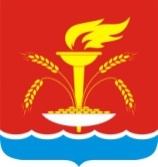 АДМИНИСТРАЦИЯ НОВОУКРАИНСКОГО СЕЛЬСКОГО ПОСЕЛЕНИЯ ГУЛЬКЕВИЧСКОГО РАЙОНА     ПОСТАНОВЛЕНИЕАДМИНИСТРАЦИЯ НОВОУКРАИНСКОГО СЕЛЬСКОГО ПОСЕЛЕНИЯ ГУЛЬКЕВИЧСКОГО РАЙОНА     ПОСТАНОВЛЕНИЕАДМИНИСТРАЦИЯ НОВОУКРАИНСКОГО СЕЛЬСКОГО ПОСЕЛЕНИЯ ГУЛЬКЕВИЧСКОГО РАЙОНА     ПОСТАНОВЛЕНИЕАДМИНИСТРАЦИЯ НОВОУКРАИНСКОГО СЕЛЬСКОГО ПОСЕЛЕНИЯ ГУЛЬКЕВИЧСКОГО РАЙОНА     ПОСТАНОВЛЕНИЕАДМИНИСТРАЦИЯ НОВОУКРАИНСКОГО СЕЛЬСКОГО ПОСЕЛЕНИЯ ГУЛЬКЕВИЧСКОГО РАЙОНА     ПОСТАНОВЛЕНИЕАДМИНИСТРАЦИЯ НОВОУКРАИНСКОГО СЕЛЬСКОГО ПОСЕЛЕНИЯ ГУЛЬКЕВИЧСКОГО РАЙОНА     ПОСТАНОВЛЕНИЕот17.12.2020№84с. Новоукраинскоес. Новоукраинскоес. Новоукраинскоес. Новоукраинскоес. Новоукраинскоес. НовоукраинскоеотступотступотступотступотступотступОб отмене постановления администрации Новоукраинского сельского поселения Гулькевичского района от 15 июня 2020 года № 29 «Об утверждении административного регламента по предоставлению муниципальной услуги  «Организация и проведение аукциона на право заключить договор о развитии застроенной территории, заключение договора о развитии застроенной территории»В соответствии с Федеральным законом Российской Федерации от 6 октября 2003 года № 131-ФЗ «Об общих принципах организации местного самоуправления в Российской Федерации», руководствуясь уставом Новоукраинского сельского поселения Гулькевичского района,                             п о с т а н о в л я ю: 1. Признать утратившим силу постановление администрации Новоукраинского сельского поселения Гулькевичского района от 15 июня 2020 года № 29 «Об утверждении административного регламента по предоставлению муниципальной услуги «Организация и проведение аукциона на право заключить договор о развитии застроенной территории, заключение договора о развитии застроенной территории».2.  Главному специалисту администрации Новоукраинского сельского поселения Гулькевичского района Г.В. Шурховецкой обнародовать настоящее постановление в специально установленных местах для обнародования муниципальных правовых актов органов местного самоуправления Новоукраинского сельского поселения Гулькевичского района, определенных постановлением администрации Новоукраинского сельского поселения Гулькевичского района от 1 февраля 2019 года № 6 «Об определении специально установленных мест для обнародования муниципальных правовых актов органов местного самоуправления Новоукраинского сельского поселения Гулькевичского района».3. Контроль за выполнением настоящего постановления возложить на ведущего специалиста администрации Новоукраинского сельского поселения Гулькевичского района  Д.Ю. Козлову.24. Постановление вступает в силу со дня его официального обнародования. Глава Новоукраинского сельского поселения Гулькевичского района                                                                  Н.А. ИвановаОб отмене постановления администрации Новоукраинского сельского поселения Гулькевичского района от 15 июня 2020 года № 29 «Об утверждении административного регламента по предоставлению муниципальной услуги  «Организация и проведение аукциона на право заключить договор о развитии застроенной территории, заключение договора о развитии застроенной территории»В соответствии с Федеральным законом Российской Федерации от 6 октября 2003 года № 131-ФЗ «Об общих принципах организации местного самоуправления в Российской Федерации», руководствуясь уставом Новоукраинского сельского поселения Гулькевичского района,                             п о с т а н о в л я ю: 1. Признать утратившим силу постановление администрации Новоукраинского сельского поселения Гулькевичского района от 15 июня 2020 года № 29 «Об утверждении административного регламента по предоставлению муниципальной услуги «Организация и проведение аукциона на право заключить договор о развитии застроенной территории, заключение договора о развитии застроенной территории».2.  Главному специалисту администрации Новоукраинского сельского поселения Гулькевичского района Г.В. Шурховецкой обнародовать настоящее постановление в специально установленных местах для обнародования муниципальных правовых актов органов местного самоуправления Новоукраинского сельского поселения Гулькевичского района, определенных постановлением администрации Новоукраинского сельского поселения Гулькевичского района от 1 февраля 2019 года № 6 «Об определении специально установленных мест для обнародования муниципальных правовых актов органов местного самоуправления Новоукраинского сельского поселения Гулькевичского района».3. Контроль за выполнением настоящего постановления возложить на ведущего специалиста администрации Новоукраинского сельского поселения Гулькевичского района  Д.Ю. Козлову.24. Постановление вступает в силу со дня его официального обнародования. Глава Новоукраинского сельского поселения Гулькевичского района                                                                  Н.А. ИвановаОб отмене постановления администрации Новоукраинского сельского поселения Гулькевичского района от 15 июня 2020 года № 29 «Об утверждении административного регламента по предоставлению муниципальной услуги  «Организация и проведение аукциона на право заключить договор о развитии застроенной территории, заключение договора о развитии застроенной территории»В соответствии с Федеральным законом Российской Федерации от 6 октября 2003 года № 131-ФЗ «Об общих принципах организации местного самоуправления в Российской Федерации», руководствуясь уставом Новоукраинского сельского поселения Гулькевичского района,                             п о с т а н о в л я ю: 1. Признать утратившим силу постановление администрации Новоукраинского сельского поселения Гулькевичского района от 15 июня 2020 года № 29 «Об утверждении административного регламента по предоставлению муниципальной услуги «Организация и проведение аукциона на право заключить договор о развитии застроенной территории, заключение договора о развитии застроенной территории».2.  Главному специалисту администрации Новоукраинского сельского поселения Гулькевичского района Г.В. Шурховецкой обнародовать настоящее постановление в специально установленных местах для обнародования муниципальных правовых актов органов местного самоуправления Новоукраинского сельского поселения Гулькевичского района, определенных постановлением администрации Новоукраинского сельского поселения Гулькевичского района от 1 февраля 2019 года № 6 «Об определении специально установленных мест для обнародования муниципальных правовых актов органов местного самоуправления Новоукраинского сельского поселения Гулькевичского района».3. Контроль за выполнением настоящего постановления возложить на ведущего специалиста администрации Новоукраинского сельского поселения Гулькевичского района  Д.Ю. Козлову.24. Постановление вступает в силу со дня его официального обнародования. Глава Новоукраинского сельского поселения Гулькевичского района                                                                  Н.А. ИвановаОб отмене постановления администрации Новоукраинского сельского поселения Гулькевичского района от 15 июня 2020 года № 29 «Об утверждении административного регламента по предоставлению муниципальной услуги  «Организация и проведение аукциона на право заключить договор о развитии застроенной территории, заключение договора о развитии застроенной территории»В соответствии с Федеральным законом Российской Федерации от 6 октября 2003 года № 131-ФЗ «Об общих принципах организации местного самоуправления в Российской Федерации», руководствуясь уставом Новоукраинского сельского поселения Гулькевичского района,                             п о с т а н о в л я ю: 1. Признать утратившим силу постановление администрации Новоукраинского сельского поселения Гулькевичского района от 15 июня 2020 года № 29 «Об утверждении административного регламента по предоставлению муниципальной услуги «Организация и проведение аукциона на право заключить договор о развитии застроенной территории, заключение договора о развитии застроенной территории».2.  Главному специалисту администрации Новоукраинского сельского поселения Гулькевичского района Г.В. Шурховецкой обнародовать настоящее постановление в специально установленных местах для обнародования муниципальных правовых актов органов местного самоуправления Новоукраинского сельского поселения Гулькевичского района, определенных постановлением администрации Новоукраинского сельского поселения Гулькевичского района от 1 февраля 2019 года № 6 «Об определении специально установленных мест для обнародования муниципальных правовых актов органов местного самоуправления Новоукраинского сельского поселения Гулькевичского района».3. Контроль за выполнением настоящего постановления возложить на ведущего специалиста администрации Новоукраинского сельского поселения Гулькевичского района  Д.Ю. Козлову.24. Постановление вступает в силу со дня его официального обнародования. Глава Новоукраинского сельского поселения Гулькевичского района                                                                  Н.А. ИвановаОб отмене постановления администрации Новоукраинского сельского поселения Гулькевичского района от 15 июня 2020 года № 29 «Об утверждении административного регламента по предоставлению муниципальной услуги  «Организация и проведение аукциона на право заключить договор о развитии застроенной территории, заключение договора о развитии застроенной территории»В соответствии с Федеральным законом Российской Федерации от 6 октября 2003 года № 131-ФЗ «Об общих принципах организации местного самоуправления в Российской Федерации», руководствуясь уставом Новоукраинского сельского поселения Гулькевичского района,                             п о с т а н о в л я ю: 1. Признать утратившим силу постановление администрации Новоукраинского сельского поселения Гулькевичского района от 15 июня 2020 года № 29 «Об утверждении административного регламента по предоставлению муниципальной услуги «Организация и проведение аукциона на право заключить договор о развитии застроенной территории, заключение договора о развитии застроенной территории».2.  Главному специалисту администрации Новоукраинского сельского поселения Гулькевичского района Г.В. Шурховецкой обнародовать настоящее постановление в специально установленных местах для обнародования муниципальных правовых актов органов местного самоуправления Новоукраинского сельского поселения Гулькевичского района, определенных постановлением администрации Новоукраинского сельского поселения Гулькевичского района от 1 февраля 2019 года № 6 «Об определении специально установленных мест для обнародования муниципальных правовых актов органов местного самоуправления Новоукраинского сельского поселения Гулькевичского района».3. Контроль за выполнением настоящего постановления возложить на ведущего специалиста администрации Новоукраинского сельского поселения Гулькевичского района  Д.Ю. Козлову.24. Постановление вступает в силу со дня его официального обнародования. Глава Новоукраинского сельского поселения Гулькевичского района                                                                  Н.А. ИвановаОб отмене постановления администрации Новоукраинского сельского поселения Гулькевичского района от 15 июня 2020 года № 29 «Об утверждении административного регламента по предоставлению муниципальной услуги  «Организация и проведение аукциона на право заключить договор о развитии застроенной территории, заключение договора о развитии застроенной территории»В соответствии с Федеральным законом Российской Федерации от 6 октября 2003 года № 131-ФЗ «Об общих принципах организации местного самоуправления в Российской Федерации», руководствуясь уставом Новоукраинского сельского поселения Гулькевичского района,                             п о с т а н о в л я ю: 1. Признать утратившим силу постановление администрации Новоукраинского сельского поселения Гулькевичского района от 15 июня 2020 года № 29 «Об утверждении административного регламента по предоставлению муниципальной услуги «Организация и проведение аукциона на право заключить договор о развитии застроенной территории, заключение договора о развитии застроенной территории».2.  Главному специалисту администрации Новоукраинского сельского поселения Гулькевичского района Г.В. Шурховецкой обнародовать настоящее постановление в специально установленных местах для обнародования муниципальных правовых актов органов местного самоуправления Новоукраинского сельского поселения Гулькевичского района, определенных постановлением администрации Новоукраинского сельского поселения Гулькевичского района от 1 февраля 2019 года № 6 «Об определении специально установленных мест для обнародования муниципальных правовых актов органов местного самоуправления Новоукраинского сельского поселения Гулькевичского района».3. Контроль за выполнением настоящего постановления возложить на ведущего специалиста администрации Новоукраинского сельского поселения Гулькевичского района  Д.Ю. Козлову.24. Постановление вступает в силу со дня его официального обнародования. Глава Новоукраинского сельского поселения Гулькевичского района                                                                  Н.А. Иванованаименование проектанаименование проектанаименование проектапостановления администрации постановления администрации Новоукраинского сельского поселения Гулькевичского района «Об отмене постановления администрации Новоукраинского сельского поселения Гулькевичского района от 15 июня 2020 года № 29 «Об утверждении административного регламента по предоставлению муниципальной услуги  «Организация и проведение аукциона на право заключить договор о развитии застроенной территории, заключение договора о развитии застроенной территории»»Новоукраинского сельского поселения Гулькевичского района «Об отмене постановления администрации Новоукраинского сельского поселения Гулькевичского района от 15 июня 2020 года № 29 «Об утверждении административного регламента по предоставлению муниципальной услуги  «Организация и проведение аукциона на право заключить договор о развитии застроенной территории, заключение договора о развитии застроенной территории»»Новоукраинского сельского поселения Гулькевичского района «Об отмене постановления администрации Новоукраинского сельского поселения Гулькевичского района от 15 июня 2020 года № 29 «Об утверждении административного регламента по предоставлению муниципальной услуги  «Организация и проведение аукциона на право заключить договор о развитии застроенной территории, заключение договора о развитии застроенной территории»»Новоукраинского сельского поселения Гулькевичского района «Об отмене постановления администрации Новоукраинского сельского поселения Гулькевичского района от 15 июня 2020 года № 29 «Об утверждении административного регламента по предоставлению муниципальной услуги  «Организация и проведение аукциона на право заключить договор о развитии застроенной территории, заключение договора о развитии застроенной территории»»Новоукраинского сельского поселения Гулькевичского района «Об отмене постановления администрации Новоукраинского сельского поселения Гулькевичского района от 15 июня 2020 года № 29 «Об утверждении административного регламента по предоставлению муниципальной услуги  «Организация и проведение аукциона на право заключить договор о развитии застроенной территории, заключение договора о развитии застроенной территории»»Проект внесен ведущим специалистом администрации Новоукраинского сельского поселения Д.Ю. Козловойведущим специалистом администрации Новоукраинского сельского поселения Д.Ю. Козловойведущим специалистом администрации Новоукраинского сельского поселения Д.Ю. КозловойРаспоряжение разослать:    Распоряжение разослать:    Распоряжение разослать:    1. Администрация Новоукраинского сельского поселения1. Администрация Новоукраинского сельского поселения1. Администрация Новоукраинского сельского поселения1. Администрация Новоукраинского сельского поселения1. Администрация Новоукраинского сельского поселения2. Прокуратура Гулькевичского района2. Прокуратура Гулькевичского района2. Прокуратура Гулькевичского района2. Прокуратура Гулькевичского района2. Прокуратура Гулькевичского района3.3.3.3.3.